INDICAÇÃO Nº 863/2014Sugere ao Poder Executivo Municipal, colocação de Placa proibindo o descarte de lixo no final da Rua Osório Duque Estrada ,Jardim Batagin, neste município.Excelentíssimo Senhor Prefeito Municipal, Nos termos do Art. 108 do Regimento Interno desta Casa de Leis, dirijo-me a Vossa Excelência para sugerir que, por intermédio do Setor competente, seja realizada estudo para a colocação de placa proibindo o descarte de lixo no final da Rua Osório Duque Estrada ,Jardim Batagin, neste município.Justificativa:Moradores da rua acima citada procuraram pelo vereador para relatar que no final da mesma há lixo (geralmente é descartados pelos próprios moradores), jogado pelos próprios moradores e também de outros bairros que descartam todo tipo de material no local. A moradora que mais sofre com a irresponsabilidade dos demais moradores é bastante prejudicada, pois tem a casa constantemente invadida por ratos, baratas e escorpiões.Plenário “Dr. Tancredo Neves”, em 24 de fevereiro de 2.014.Celso ÁvilaVereador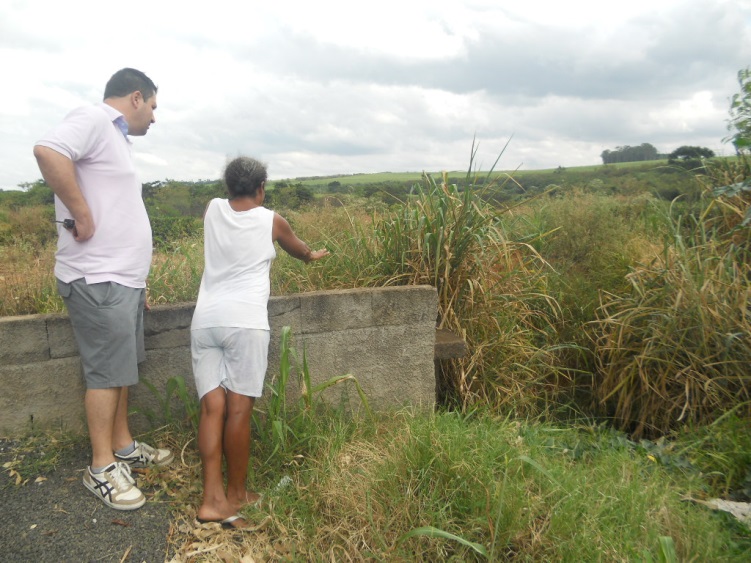 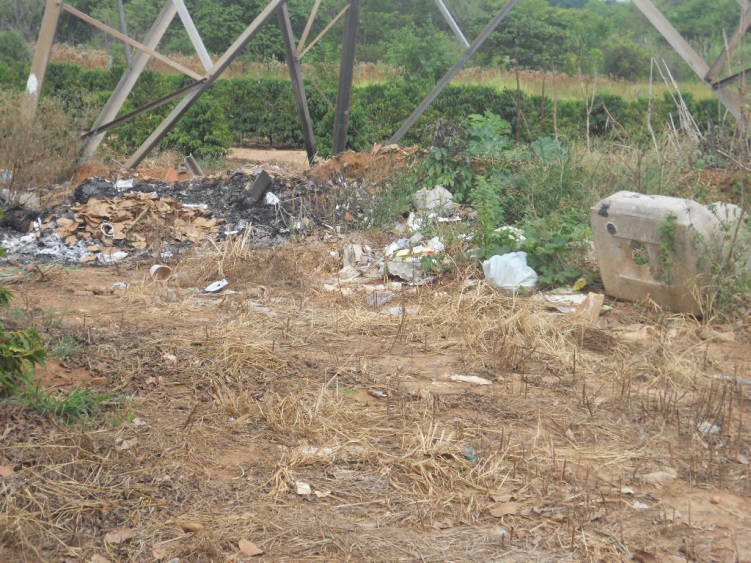 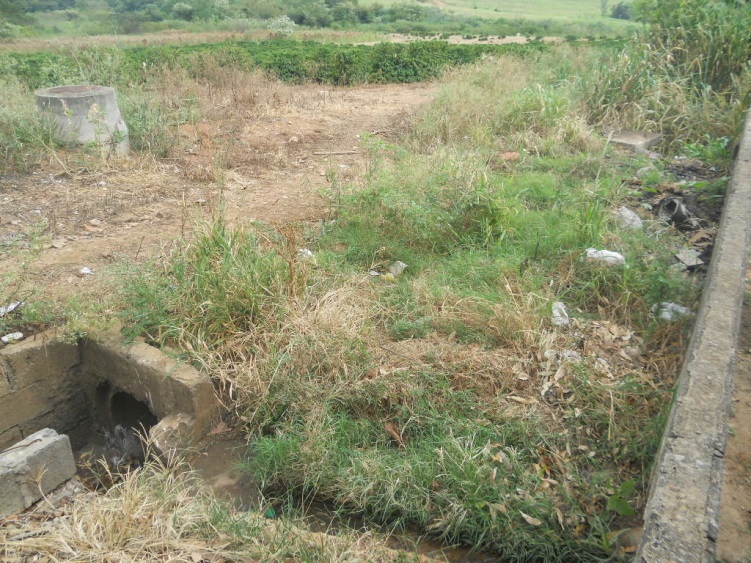 